East of England & NE London Governance and Leadership ConferenceSaturday 21st March 2020, 9.30am to 4.00pmBooking Deadline - Monday 9 March 2020Radisson Blu Hotel, Stansted, Essex CM24 1PPAn exciting three-in-one event for governors, trustees and school leadersA unique opportunity to network, learn and share across our region1. The Conference
KEYNOTE (AM): Building an emotionally resilient school community – Paul Harris, CEO, The Tapscott Learning TrustWorkshops:A1. Increasing the effectiveness of the Pupil Premium – Marc Rowland, Pupil Premium expert and authorA2. Using research to make school improvement more effective – Andy Samways, Unity Research SchoolB1. What does effective SEND provision look like? – Chris Rossiter, Chief Executive, Driver Youth TrustB2. How parents want to be involved in school – Parentkind UKKEYNOTE (PM): What school leaders and governors need to know about child exploitation and ‘County Lines’ – The Children’s SocietyWorkshops:C1. Managing parental complaints – Julie Taylor (NLG), Chair of Governors, Epping Primary SchoolC2. Evaluating staff wellbeing – Education Support C3. Preparing your board for the future -succession planning– Judith Hicks, Inspiring Governance, NGAC4. Tools and techniques to help you oversee school finances - Jonathan Ash-Edwards, Govern Ed NOTE: All sessions are relevant to all phases of education and all types of schools (maintained schools and academies)2. The Governance Surgery
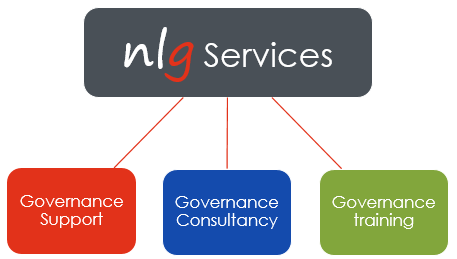 3. The Resources Fair
Specialists and experts from across the region will provide guidance, support and resources for governors and schools, including books, guidance materials and useful signposting.East of England & NE London Governance and Leadership Conference
Saturday 21st March 2020, 9.30am to 4.00pmRadisson Blu Hotel, Stansted, Essex CM24 1PPCost:  £150 per person, or £275 for two people from the same school or trustThis includes entry to the conference, use of the NLG Surgery, access to the Resource Fair, refreshments throughout the day and a hot and cold lunchReturn of this completed Booking Form will confirm your place at the conference.Please return to mjones@billericayschool.com by Monday 9 March 2020Delegates can attend three workshops on the day.  Please select one ‘A’ workshop, one ‘B’ workshop and one ‘C’ workshop from thelist below.  Details of the workshops’ content can be found on pages 3 and 4. WORKSHOPSA1. Increasing the effectiveness of the Pupil Premium – Marc Rowland, Pupil Premium expert and authorA2. Using research to make school improvement more effective – Andy Samways, Unity Research SchoolB1. What does effective SEND provision look like? – Chris Rossiter, Chief Executive, Driver Youth TrustB2. How parents want to be involved in school – Parentkind UKC1. Managing parental complaints – Julie Taylor (NLG), Chair of Governors, Epping Primary SchoolC2. Evaluating staff wellbeing – Education Support C3. Preparing your board for the future -succession planning – Judith Hicks, Inspiring Governance, NGAC4. Tools and techniques to help you oversee school finances – Jonathan Ash-Edwards, Govern EdTHE CONFERENCEWORKSHOPSA1. Increasing the effectiveness of the Pupil Premium – Marc RowlandA2. Using research to make school improvement more effective – Andy Samways, Unity Research SchoolSocial mobility continues to be a significant challenge for us as a nation. Despite significant investment in the Pupil Premium Fund and the funding of Opportunity Areas, children from disadvantaged backgrounds statistically underperform compared to their non-disadvantaged peers. So, what realistically should we expect our schools to do to tackle this in the way they spend the Pupil Premium and what should governors be asking and monitoring? This session provides the latest guidance from Marc Rowland, one of the country’s leading experts on Pupil Premium. Governors and trustees are responsible for holding school leaders to account for school improvement and the quality of education. But how do you know what good school improvement looks like?  This session will provide governors and school leaders with an overview of how evidence informed approaches should inform school improvement. Andy will also signpost delegates to high quality, easily accessible resources to support their role, highlighting the kinds of questions and approaches to monitoring that governors can utilise to ensure their school is making best use of existing evidence alongside experience. Andy Samways is the Director of the Unity Research School (one of the 32 organisations making up the Education Endowment Foundation's Research Schools Network) situated on the Suffolk, Cambridgeshire border.B1: What does effective SEND provision look like? – Chris Rossiter, CEO, Driver Youth TrustB2. How parents want to be involved in school – ParentKind UK (formerly PTA UK)A current trend in most schools is an increased percentage of pupils with SEND which adds increased strain on the schools staff and budget. So, what should be considered when thinking strategically about a schools SEND provision and monitoring the effectiveness of that provision?  
Chris Rossiter is the Chief Executive of the Driver Youth Trust, which is part of the Whole School SEND initiative, and co-author of the SEND Governance Review Guide ParentKind UK (formerly PTA UK) provides a voice to the parent community in the UK. Through its annual parent survey they highlight how parents feel about schools in general, what they want to know, what they want to be involved in, therefore providing real insight into how schools and their boards can better engage with their parent community. This session will explore this and how schools and their boards could better engage with their parents.WORKSHOPS C1. Managing parental complaints – Julie Taylor (NLG), Chair of Governors, Epping Primary SchoolC2. Evaluating Staff Wellbeing – Education Support Is your school equipped to deal effectively with a complaint?  Do you have a robust complaints policy? Do you know who should be involved, when and how?  Using examples of best practice and the updated DfE guidance from January 2019, this session will help you to answer all these questions and develop an effective whole school approach to complaints management.Julie Taylor, talks about their schools journey to an effective complaints process.We all know that morale in the education profession is at an all-time low. The teacher workload study has highlighted what schools should be considering in addressing workload, which can be a contributory factor to wellbeing issues for teachers. What else should leaders and governors consider as they review staff wellbeing and its impact in school?Education Support is a leading charity supporting the wellbeing of those working in the education sector. C3. Preparing your board for the future – succession planning - Judith Hicks, Inspiring Governance, NGAC4. Tools and techniques to help you oversee school finances – Jonathan Ash-Edwards, Govern EdHave you considered who will be your next chair of governors?  Or have you planned for who will take over as chair of the committees of the governing board?This succession planning workshop encourages boards to think about how to start succession planning for their board and contains practical suggestions and tools to get started.The session will cover; getting the basics in place, establishing a culture of succession, using the succession cycle, ideas and suggestions for offering development opportunities to all governors and moving on and ensuring leadership.Judith is a HR professional, governor and Head of Inspiring Governance, the NGAs governor recruitment service.Over the past few years the Department for Education has developed significant guidance and tooling to help schools and their boards better understand, benchmark and challenge their financial situation and financial management. One of the core strategic functions of governance is to oversee the financial performance of the organisation and make sure its money is well spent. This session will demonstrate how to use the guidance and tools available to oversee school finances and think more strategically about value for money. Jonathan is an experienced chair and NLG and director of Govern Ed, who provide the Governance Leadership Programme for governors and trustees across the UK in partnership with the DfE THE RESOURCES FAIR - EXHIBITOR INFORMATION THE RESOURCES FAIR - EXHIBITOR INFORMATIONWe are pleased to welcome the following exhibitors to the Conference, who will be on hand to chat, answer questions and provide information during the breaks.  Many exhibitors will have resources available free of charge or purchase.We are pleased to welcome the following exhibitors to the Conference, who will be on hand to chat, answer questions and provide information during the breaks.  Many exhibitors will have resources available free of charge or purchase.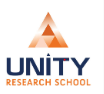 Unity Research School is part of the Unity Schools Partnership Trust, based in West Suffolk.  As part of the national network of research schools, research from the Education Endowment Foundation and leading educational thinkers, is shared across the region. The work of the research school is to bridge the gap between research and practice to improve achievement and outcomes for all young people.  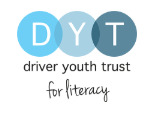 The Driver Youth Trust was founded in 2007 by Sarah and Mark Driver to ensure every young person can access the highest quality education that is responsive to their literacy needs. DYT plays a lead role in developing the SEND Governance Review Guide. 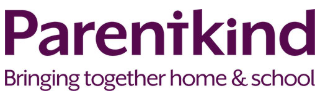 Parentkind’s mission is to tirelessly support and champion all the ways parents can participate in education and have their voices heard, bringing homes and schools together for the good of all children and society as a whole.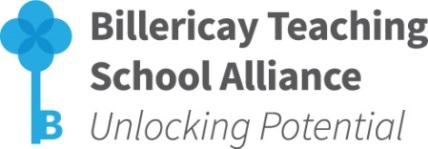 As a hub for leadership, management and governance expertise in Essex, the Billericay Teaching School Alliance offers a broad range of support, guidance and training for all levels of leadership in schools, including governance.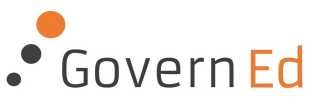 Govern Ed, in partnership with the Department for Education, provides the fully funded Governance Leadership Programme for governors and trustees across the UK.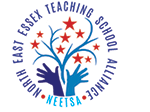 NEETSA is a centre of excellence in governance for Essex, providing support, training and networking opportunities for governors in North East Essex.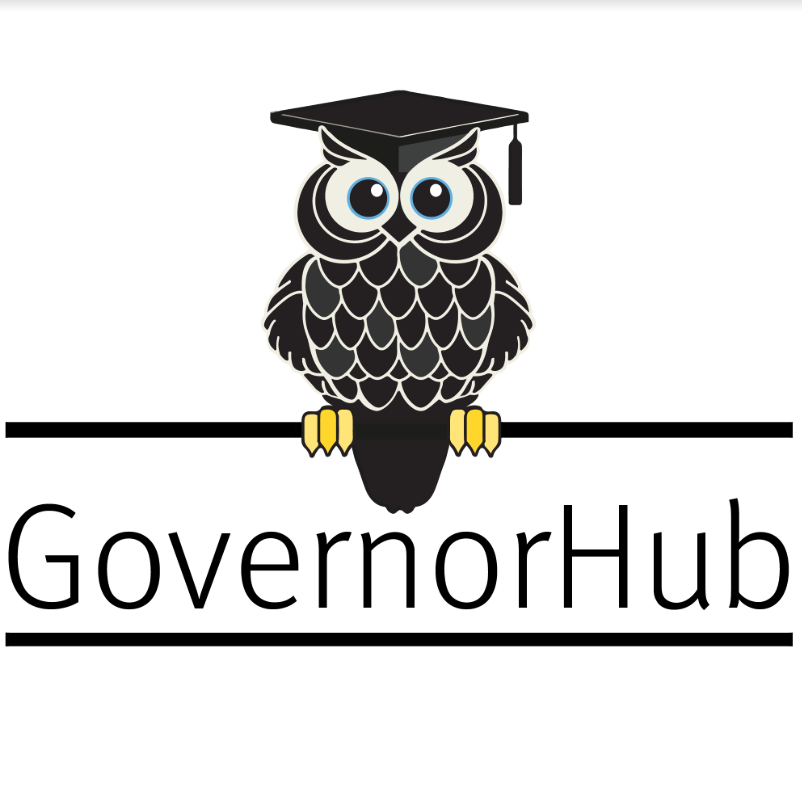 GovernorHub provides an online home for your governance team or MAT board to share documents, communicate securely, share a meeting calendar and keep up to date with local and national educational news. Based in our region this tool is now used by thousands of governing boards across the country. Try it for free at www.governorhub.com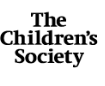 The Children’s Society worked with over 9,872 vulnerable children and young people last year, while their policy changes will improve the lives of more than half a million children.  Come learn about their work with children exposed to criminal exploitation and county lines.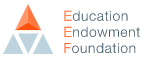 The Education Endowment Foundation was established in 2011 by the Sutton Trust. It leads the way on education research and guidance by producing guidance reports, funding research and developing its educational toolkits.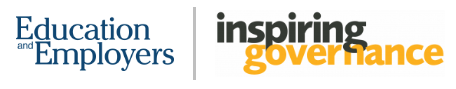 Inspiring Governance connects skilled volunteers interested in serving as school governors and trustees with schools in England. It also provides free, expert support for volunteers and governing bodies, as well as for employers wanting to run programmes for their staff serving as school governors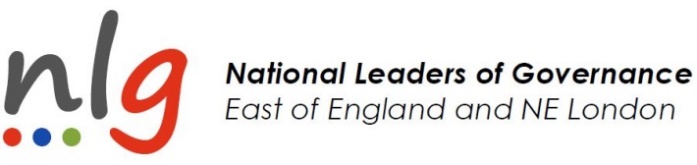 National Leaders of Governance in the East of England and NE London provide governance support, consultancy and training to schools, trusts and multi-academy trusts.  There are 7 HLG hubs across the region.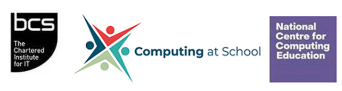 The BCS Chartered Institute for IT is part of the new National Centre for Computing Education. They work in partnership with STEM Learning and Raspberry Pi to drive excellence in Computing across England.  Come meet the Community Outreach Manager for all schools across London and the East of England.BOOKING FORMSchool Details:School Details:School Details:School Details:School Details:School Details:School Details:School Details:School Details:School Details:School Details:School Details:School Details:School/AcademySchool/AcademyMAT (if applicable)MAT (if applicable)MAT (if applicable)School AddressSchool AddressInvoicing Address (if different to above)Invoicing Address (if different to above)HeadteacherHeadteacherHT Email AddressHT Email AddressDelegate Details: (please add rows as necessary)Delegate Details: (please add rows as necessary)Delegate Details: (please add rows as necessary)Delegate Details: (please add rows as necessary)Delegate Details: (please add rows as necessary)Delegate Details: (please add rows as necessary)Delegate Details: (please add rows as necessary)Delegate Details: (please add rows as necessary)Delegate Details: (please add rows as necessary)Delegate Details: (please add rows as necessary)Delegate Details: (please add rows as necessary)Delegate Details: (please add rows as necessary)Delegate Details: (please add rows as necessary)NameNameNameRole in SchoolRole in SchoolRole in SchoolContact Tel No.Contact Tel No.Contact Tel No.Email AddressEmail AddressEmail AddressEmail Address1. 1. 1. 2.2.2.Workshop Selections: (please add rows as necessary)Workshop Selections: (please add rows as necessary)Workshop Selections: (please add rows as necessary)Workshop Selections: (please add rows as necessary)Workshop Selections: (please add rows as necessary)Workshop Selections: (please add rows as necessary)Workshop Selections: (please add rows as necessary)Workshop Selections: (please add rows as necessary)Workshop Selections: (please add rows as necessary)Workshop Selections: (please add rows as necessary)Workshop Selections: (please add rows as necessary)Workshop Selections: (please add rows as necessary)Workshop Selections: (please add rows as necessary)Enter Delegate Names belowEnter Delegate Names belowEnter Delegate Names belowEnter Delegate Names belowEnter Delegate Names belowEnter Delegate Names belowA pref. (A1 or A2)A pref. (A1 or A2)A pref. (A1 or A2)A pref. (A1 or A2)B pref. (B1 or B2)B pref. (B1 or B2)C pref. (C1, C2, C3 or C4)1. 1. 1. 1. 1. 1. 2.2.2.2.2.2.Special Requirements - please indicate any allergies/dietary/mobility issues we should be aware of: (please add rows as necessary)Special Requirements - please indicate any allergies/dietary/mobility issues we should be aware of: (please add rows as necessary)Special Requirements - please indicate any allergies/dietary/mobility issues we should be aware of: (please add rows as necessary)Special Requirements - please indicate any allergies/dietary/mobility issues we should be aware of: (please add rows as necessary)Special Requirements - please indicate any allergies/dietary/mobility issues we should be aware of: (please add rows as necessary)Special Requirements - please indicate any allergies/dietary/mobility issues we should be aware of: (please add rows as necessary)Special Requirements - please indicate any allergies/dietary/mobility issues we should be aware of: (please add rows as necessary)Special Requirements - please indicate any allergies/dietary/mobility issues we should be aware of: (please add rows as necessary)Special Requirements - please indicate any allergies/dietary/mobility issues we should be aware of: (please add rows as necessary)Special Requirements - please indicate any allergies/dietary/mobility issues we should be aware of: (please add rows as necessary)Special Requirements - please indicate any allergies/dietary/mobility issues we should be aware of: (please add rows as necessary)Special Requirements - please indicate any allergies/dietary/mobility issues we should be aware of: (please add rows as necessary)Special Requirements - please indicate any allergies/dietary/mobility issues we should be aware of: (please add rows as necessary)Delegate 1.Delegate 1.Delegate 1.Delegate 1.Delegate 1.Delegate 2.Delegate 2.Delegate 2.Delegate 2.Delegate 2.Delegate 2.Delegate 2.Delegate 2.Contact Details for invoicing purposes:Contact Details for invoicing purposes:Contact Details for invoicing purposes:Contact Details for invoicing purposes:Contact Details for invoicing purposes:Contact Details for invoicing purposes:Contact Details for invoicing purposes:Contact Details for invoicing purposes:Contact Details for invoicing purposes:Contact Details for invoicing purposes:Contact Details for invoicing purposes:Contact Details for invoicing purposes:Contact Details for invoicing purposes:Name:Email Address:Email Address:Email Address:Confirmation of allocation will be sent via email on receipt;Your school will be sent an invoice for this booking.Cancellation - a refund will only be given if you cancel within 28 days and the place can be filled. Delegate logistics will be sent prior to the Conference.A copy of our privacy notice may be viewed at http://www.billericayteachingschoolalliance.com/legal/For further information please contact: Mel Jones, Billericay TSA Admin, The Billericay School, School Road, Billericay, Essex, CM12 9LH.   T: 01277 314420 E: mjones@billericayschool,com 